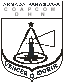 Boletín de Observaciones HidrométricasNivel de los Ríos y Lagos según Escalas Hidrométricas             S/D: Sin Datos    S/E: Sin Escala    E: Estacionado    N: Nivel                                                                                                                                                                                                                                                                                                                                                                                                                                                                                                                                                                                                                                                                                                                                                                                                                                                                             . Puerto que ha quedado sin escala o sin personal capacitado para la lectura           . OBSERVACIÓN: El lago Ypacarai se encuentra actualmente S/E                                                                 FAVIO ANTONIO ESCURRA ROLON                              SOP E - Encargado Div. TécnicaCOMANDO DE LA ARMADACOMANDO DE APOYO DE COMBATEDIRECCIÓN DE HIDROGRAFÍA Y NAVEGACIÓNMariano Roque Alonso,  19 de  Marzo  de  2019Mariano Roque Alonso,  19 de  Marzo  de  2019Mariano Roque Alonso,  19 de  Marzo  de  2019Mariano Roque Alonso,  19 de  Marzo  de  2019Mariano Roque Alonso,  19 de  Marzo  de  2019Mariano Roque Alonso,  19 de  Marzo  de  2019Mariano Roque Alonso,  19 de  Marzo  de  2019Mariano Roque Alonso,  19 de  Marzo  de  2019Mariano Roque Alonso,  19 de  Marzo  de  2019PUERTOSNivel delRio en m.CRECIÓen cm.BAJÓen cm.EEOBSERVACIÓNFECHAALTURAS MAX.REGISTRADASRIO PARAGUAYRIO PARAGUAYRIO PARAGUAYRIO PARAGUAYRIO PARAGUAYRIO PARAGUAYRIO PARAGUAYRIO PARAGUAYRIO PARAGUAYCÁCERES (Brasil)4.42418/03/196,58m/03-82CUIABÁ (Brasil)1.18618/03/1910,36m/02-95LADARIO(Brasil)2.47718/03/196,63m/04-88COÍMBRA(Brasil)1.43118/03/195,57m/04-80ZONA NORTEZONA NORTEZONA NORTEZONA NORTEZONA NORTEZONA NORTEZONA NORTEZONA NORTEZONA NORTEBAHÍA NEGRA2.1086,95m/06-82FUERTE OLIMPO4.47309,60m/06-88PUERTO MURTINHO (Br)4.644018/03/199,71m/06-82ISLA MARGARITA4.64407,11m/03-16VALLEMÍ4.83668,56m/06-82CONCEPCIÓN4.60508,66m/05-92ANTEQUERA3.86406,94m/12-15ROSARIO2.9868,20m/05-92REMANSO CASTILLO3.69257,88m/12-15ZONA SURZONA SURZONA SURZONA SURZONA SURZONA SURZONA SURZONA SURZONA SURASUNCIÓN3.75269,01m/05-83PILCOMAYO 6.01S/EITA ENRAMADA4.13238,20m/01-16SAN ANTONIO3.7212S/E25/01/197,98m/01-16VILLETA3.85258,94m/06-83ALBERDI4.252610,14m/06-92TEBICUARY  (Villa Florida)1.52135,75m/10-17BERMEJO5.76S/D6,80m/02/18PILAR 4.00810,05m/05-83HUMAITÁ3.93206,75m/06-17RIO PARANÁRIO PARANÁRIO PARANÁRIO PARANÁRIO PARANÁRIO PARANÁRIO PARANÁRIO PARANÁRIO PARANÁÁREA NAVAL DEL ESTE14.6841  22,17m/09-06CIUDAD DEL ESTE12.7111018/03/1936,35m/06-14PRESIDENTE FRANCO14.1610818/03/1936,50m/09-86RIO YGUAZU (3 Front.)10.515918/03/1926,88m/10-09CAPANEMA (Rio Iguazú-Br)2.823018/03/1910,64m/10-05MAYOR OTAÑO12.0028/12/1814,00m/04-18ENCARNACIÓN9.82110,60m/10-82AYOLAS1.90E7,65m/08-83CORATEI1.9054,90m/01-18PANCHITO LÓPEZ3.6055,60m/01-18ITA CORA4.02S/ES/E01/01/199,08m/05-98PASO DE PATRIA (Ita Pirú)3.3828,90m/07-83CERRITO2.0824,70m/01-1810RIO PILCOMAYORIO PILCOMAYORIO PILCOMAYORIO PILCOMAYORIO PILCOMAYORIO PILCOMAYORIO PILCOMAYORIO PILCOMAYORIO PILCOMAYOPOZO HONDO5.19507,23m/02-18LAGO ITAIPULAGO ITAIPULAGO ITAIPULAGO ITAIPULAGO ITAIPULAGO ITAIPULAGO ITAIPULAGO ITAIPULAGO ITAIPUSALTO DEL GUAIRA4.7687,35m/06-17Dest. Naval SO1ª J Carrera4.66117,12m/06-17